Home Learning 					w/b:  20/4/20 	     Year: 1Message from Mrs Monson:Hello again Year 1! I hope everyone is doing well and that you’ve all been enjoying your Easter holidays in the sunshine!I was so excited to receive some emails showing off your fantastic home learning. Please remember to send in any examples of work or pictures of fun activities to year1@lea-pri.herts.sch.uk so we can celebrate your efforts, too! We’d love to hear and see all about what you’ve been up to at home.Maths Please practise comparing numbers up to 100, e.g. which is bigger/smaller, 13 or 30? Start by practising counting forwards and backwards to/from 100! Can you count any higher than that?Feel free to use resources around the home like stones/pasta shapes/toys and lots of drawings to prove your knowledge!Additionally, daily live maths lessons which are age appropriate can be found on: http://www.iseemaths.com/home-lessons/https://whiterosemaths.com/homelearning/  Please join in on one a day! Writing  Can you remember the story of Little Red Riding Hood OR Very Little Red Riding Hood? See if you can retell the story remembering everything a sentence needs! You could even try to make your own storybook version with pictures by folding paper into a booklet!Remember to keep practising your joined-up writing using the methods you’ve been taught. You should be able to access our school’s handwriting scheme, Letter Join, at home to help you.https://www.letterjoin.co.uk/  Grammar, punctuation & spellingBy the end of Year 1, children should be able to add suffixes to the ends of words which do not require the spelling of the root word to be changed. For example: helping, helped, helper. This week, please practise adding the suffix -ing to the ends of different verbs where the root word doesn’t change. Can you spot a pattern?Twinkl has some great practice sheets for this skill!ScienceThis term we’ll begin learning all about plants! To begin, can you start by drawing a detailed picture of your favourite plant that you might find in your garden/house/on a local walk? I’ll be really impressed if you can label your picture with the parts of a plant you may already know!E.g. what is the name of the part of the plant that grows under the ground/soil?Topic This term we’ll begin learning about famous historical figures! These are people from the past who became famous in some way. To begin our learning, could you make a list of any famous people you know today, and a list of any famous people you may know from the past? Ask your parents for help and feel free to do some online research using children’s websites!Big question – what does it mean to be famous? How might someone become famous?Physical activityGo to the Fitter Futures website and have a go at the workouts. These are between 6 and 9 (KS2 - 7 to 12) minutes long and can be done at any time of the day. Try to mix up the type you choose of exercise you do, so you complete a balance of cardio and core strength activities. The new password for KS1 is 4aebp – this had to be reset so please ask an adult to log on for you, as we must not change the password.Please also practise throwing and catching a ball with just one hand!MusicHave a go at learning a daily song from Out of the Ark, linked below! Can you create your own song using kitchen instruments?https://www.outoftheark.co.uk/ootam-at-home/PhonicsCopy these words out on anything you have (e.g. paper, cardboard, even the pavement with chalk!) and put the sound buttons on them. Which digraphs can you recognise?          toast        float         toenail        hopePSHE - Pride in our World. This term we’ll begin discussing our environment. Start by telling me what you already know about the word environment. What does it mean? What is it? Draw pictures, make a poster, take photos – show me what you know in whatever creative way you like!Other learningHave you been using your imagination lots? I hope so! See if you and your family members can create your own special world in the garden or in a den in your home. What’s it like there? How is it special? Draw a picture so I can see it!Daily basic skills and online learning  Practise your handwriting, using the LetterJoin information and login sent home to help you. 5-10 minutes daily would be ideal!Practice your number skills by going on NumBots using the logins that were sent home. If you have lost yours, please email the address listed below for queries.Practice counting in 2s, 5s and 10s. There are a number of very helpful YouTube videos to support you! Practice your number bonds to 10, 20 and 100. How quick can you get at matching them? Impress your parents and me by showing me the corresponding cherry and bar models!Continue to read books from school and ones that you enjoy. Also please ensure that you read to and with your child daily. 15 minutes a day at least is recommended! Practice reading and spelling the 100 high frequency words. Practice reading and spelling the Year 1 and 2 common exception words. Practise your sounds and sound buttons from our phonics lessons often. You can find the Phase 3 and 5 sound mats, as well as numerous phonics activities, on the Twinkl website.Do not forget to use our every time we write rules:   -Say it before you write it/use your phonics  - Every letter sits on the line  - Use capital letters, finger spaces and punctuation  - Ensure you form your letters properlyWebsites: Email address for queries about logins/sharing photos of home learning: year1@lea-pri.herts.sch.ukReading Eggs – in addition to your own reading for enjoyment, there are comprehensions, spelling games and books to read on here. Your child should have their login information in their reading record. https://readingeggs.co.uk/     Phonics Play – https://new.phonicsplay.co.uk  While schools are closed, you will be able to access all the phonics games and resources on this website. Use the following to log in:                 Username: march20                   Password: homeWhen you have logged on, click on ‘Resources’ and then Phase 2, 3, 4 or 5 for Year 1 children.We’ve used this website a lot in our phonics lessons so the children should recognise which activities and games we’ve played!Numbots      https://play.numbots.com/#/intro Education City – there will be a selection of tasks set for Maths and English, with Learn It sections to support some concepts if you need them. There are downloadable worksheets, too, to print out and try. There are lots of different games and activities on this site, so explore, learn and have fun! https://ec1.educationcity.com Fitter Futures subscription – we have a short-term access to a fitness website aimed at schoolchildren. This has workouts you can do at home and mental health and well-being activities you can try. https://app.fitterfuture.com/student/auth/login LetterJoin https://www.letterjoin.co.uk/  Twinkl – parents can use this free from home for a month to support learning at home. A login offer code will be shared with your parents as soon as possible.If using Twinkl, this activity looks useful: 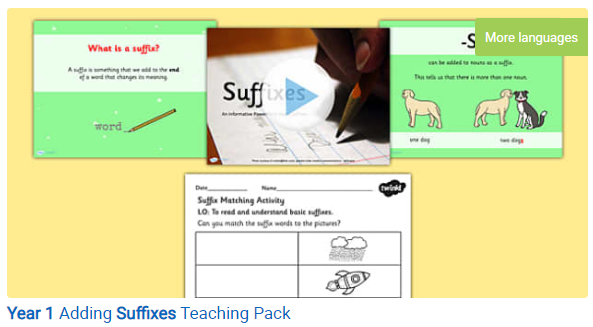 